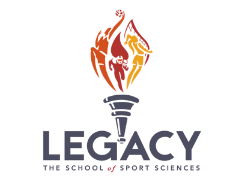 Notice of MeetingBoard of Directors ofLegacy the School of Sport SciencesOctober 6th, 2023A meeting of the Board of Directors of Legacy Collegiate Middle and High School for Careers in Health Wellness will be held on October 6th, 2023, beginning at 10:00 AM. Meetings are normally held at Legacy the School of Sport Sciences. This meeting notice is being posted and we will hold this meeting in accordance with the Governor’s authorization concerning suspension of certain open meeting law requirements for the COVID 19 disaster.This meeting will be conducted by video conference. Members of the public may access this meeting by clicking on this link at the appointed time:https://us04web.zoom.us/j/7680658487?pwd=d0EvU094MjZZR2pzSUhzWjlPZmNrdz09 , and entering this PIN: Titan. A quorum of members of the Board will participate in the meeting and will be audible to the public.The subjects to be discussed or considered or upon which any formal action may be taken are listed below. Items will not necessarily be discussed or considered in the order they are printed on this agenda. If, during the course of the meeting, discussion of any item on the agenda should be held in an executive or closed session, the Board will convene in such executive or closed session as permitted by and in accordance with the Texas Open Meetings Act, Texas Government Code Chapter 551. All final votes, actions, or decisions will be taken in open meeting.Roll Call; Establishment of Quorum;Public Comments (At each regular meeting, the Board will set aside no less than 5 minutes and no more than 20 minutes to afford the general public an opportunity to speak to the Board on any matter concerning the education of students and the business of the Board. If there are no public communications or comments, the board will proceed to other business. Please be advised that Board Meetings are meetings open to the public, not public meetings. The presiding officer reserves the right to set a time limit for public comments and other reasonable restrictions in accordance with applicable law.)BOARD ACTION: BOARD ACTION: Approval of vendor contract- Blazin Brooks, Browny’s Square, QuestBOARD ACTION: Approval of budget amendmentBOARD DISCUSSION: August FinancialsBOARD DISCUSSION: Fundraiser Committee Report- Gala UpdatesBOARD DISCUSSION: Board TrainingClosed Session: The Board may adjourn into Closed Session on any item listed above/below as appropriate to that item pursuant to the Texas Open Meetings Act.Reconvene into Open Session and Take Action, if any, on Items Discussed in Closed Session.Consent ItemsAdjournThis notice was posted electronically on October 4, 2023.Chief Executive OfficerAttachments:September MinutesSeptember FinancialsFundraiser Committee Report